Year 6 Performing Arts     EXPLORING THE WORLD OF THEATRE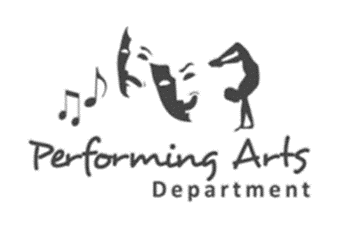 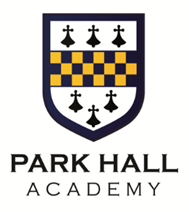 NAME ____________________________ Key words about The World of TheatreTask 1: Complete this gridTask 2: Read this short script taken from ‘The Chamber of Secrets’Setting: The students are in their charm class; they have to use a spell to make feathers levitate. Ron and Hermione are working as a pairRon: We need to figure out how to do this! Whenever we try it, it nothing works!Hermione: Well it’s obviously, because you’re not saying it properly!Ron :( sarcastically) why don’t you try it, Miss.Granger.Hermione :( spitefully) No. I’m researching on the spell, why don’t you try Mr.Weasley!Ron: Wingardium Leviosa!The feather doesn’t move an inch from the table.Hermione: You said it wrong! It isn’t Wingardia Leviosaaaa! It’sWingardia Leviosa! Slowly the feather lifted off the table; it glides around the room. Hermione is very pleased with her and then grins at Ron.Ron: It was only a onetime thing; you won’t be able to do it again!(Ron grunts)Hermione: What? Are you jealous? (Hermione laughs at Ron)Ron :( sarcastically) Ha-ha so funny! Ron tries againRon: Wingardia Leviosaa!(The feather just lies there)WHY ISN’T IT WORKING!Hermione: I told you, you’re not saying it correctlyRon: Ugh! You’re always correcting me!Hermione: I was just trying toRon: WINGARDIA LEVIOSA!The feather instantly zooms into the air, Hermione and Harry gasp in surprise.Ron: I told you I could do it!Hermione: No Comment!Hermione: You didn’t say it correctly, although you showed you could handle this spell, you need to say it like a TRUE wizard!Ron: That doesn’t matter!Task 3: Design a costume for a character from Harry Potter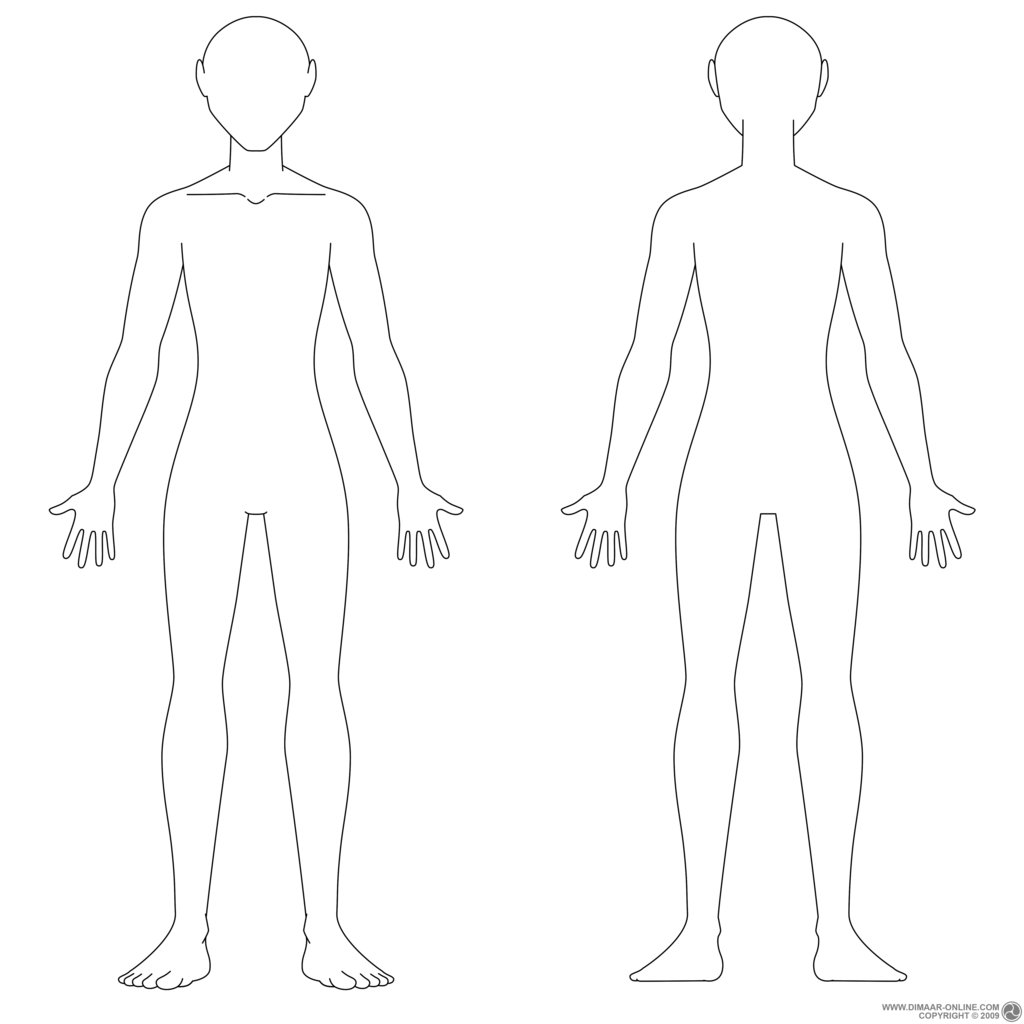 Task 4: Design the set here that your short performance will take part in.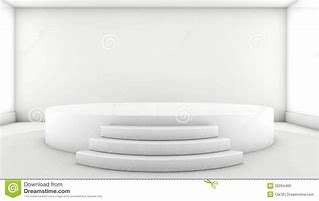 Key wordHeard before?MeaningTheatreStageCostumeAudienceAuditoriumCharacterPerformance